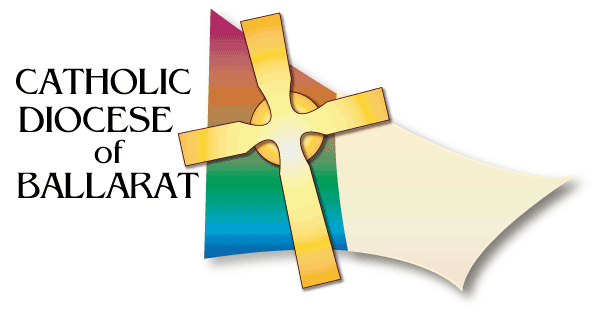 Prayers for World Youth Day 2019WYD Prayer of the FaithfulFor young people celebrating World Youth Day in Panama and at home. May their lives be ever richer and their faith ever deeper as they come to experience the power of God’s presence in their lives.  May they be welcomed and nurtured by their faith communities as they continue on their journey with Jesus Christ. Lord hear us,WYD Individual Prayers and ReflectionsPray for one young person you know:  Take a moment in the presence of God to bring to mind one young person you know. Commit to praying for them by name and asking God to fulfil their needs and hopes. Pray about the pressures facing young people today: Today, young people face many pressures in our increasingly digital culture, cyber-bullying, pornography, loneliness, and poor mental health. Pray against these pressures, and for spiritual guidance for young people to bring them to God’s love. Pray God will call young leaders: Fewer young people are connecting with faith. Pray that God will raise up young leaders who can reach their peers; that they will help grow the Catholic faith into the future.A Personal Prayer for young peopleO God, we pray and beseech you
to guide and protect young people
from the dangers that are ever present in our world today.
Be with them, as they experience sickness and health,
sorrow and joy,
loneliness and friendship,
success and failure.
Gracious God,
give young people the courage and strength
to make the right decisions
as they journey through life.
With the help of the Holy Spirit,
may they come to know and experience your loving care.
We make this prayer through Christ our Lord.Amen.